«Неизведанное рядом»Каждый ребенок неповторим и уникален. Это шкатулка, в которой лежат сокровища. Но шкатулка закрыта, и мы не можем увидеть, какие сокровища в ней спрятаны. Поэтому задача педагогов реализующих  дополнительное образования  в ДОУ–  подобрать ключик к каждой шкатулке и достать сокровища, которые там спрятаны. У дошкольника появляется возможность выбрать дополнительно деятельность, занимаясь которой он чувствует себя комфортно, удовлетворяет свои потребности в интересном и привлекательном для него деле. Такие занятия способствуют развитию мотивации ребенка к познанию и творчеству, самореализации и самоопределению.Опытно - экспериментальная деятельность «Свойства  воздуха»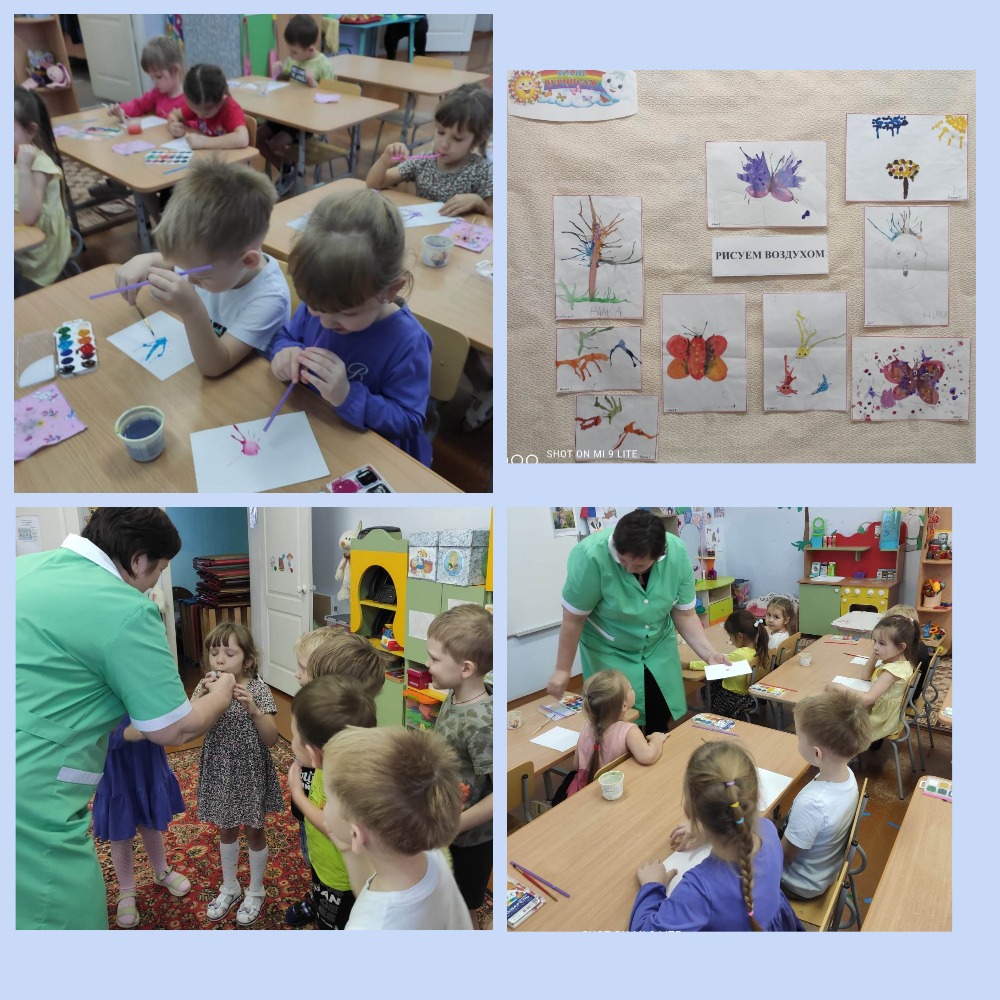 